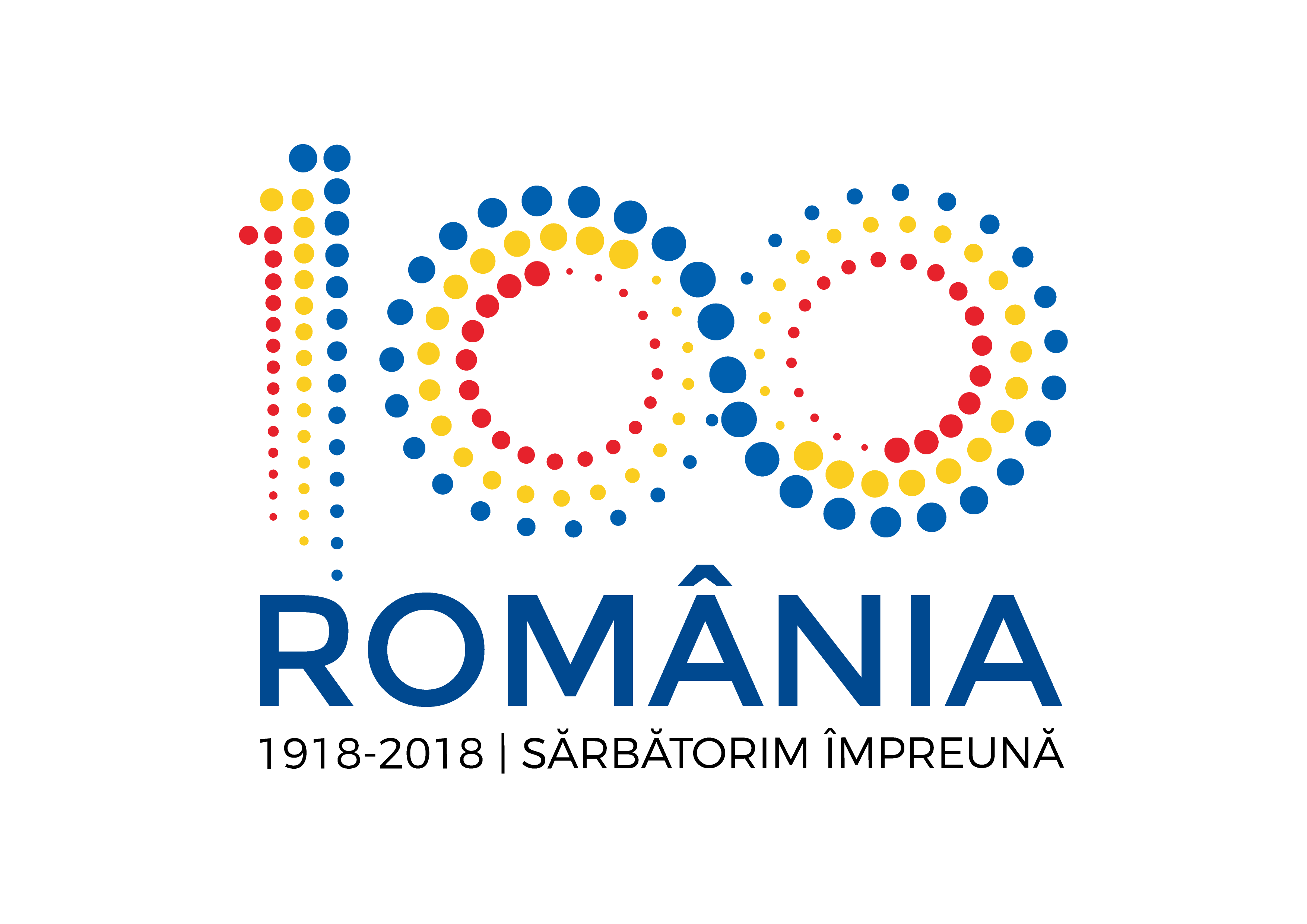 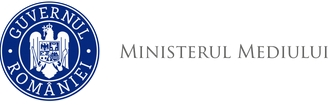 Agenţia Naţională pentru Protecţia Mediului DECIZIA ETAPEI DE ÎNCADRARE - proiect 19.12.2018Ca urmare a solicitării de emitere a acordului de mediu adresată de VASILCA DANIEL-LOGIN, cu domiciliul în localitatea Măgura Ilvei, str. Principală, nr. 126, comuna Măgura Ilvei, județul Bistriţa-Năsăud, înregistrată la Agenţia pentru Protecţia Mediului Bistriţa-Năsăud cu nr. 3425/26.03.2018, cu ultima completare la nr. 12692/13.12.2018, în baza Hotărârii Guvernului nr. 445/2009 privind evaluarea impactului anumitor proiecte publice şi private asupra mediului şi a Ordonanţei de Urgenţă a Guvernului nr. 57/2007 privind regimul ariilor naturale protejate, conservarea habitatelor naturale, a florei şi faunei sălbatice, cu modificările şi completările ulterioare,Agenţia pentru Protecţia Mediului Bistriţa-Năsăud decide, ca urmare a consultărilor desfăşurate în cadrul şedinţei Comisiei de Analiză Tehnică din data de 19.12.2018, că proiectul ”Amenajare staţie mobilă de carburanți şi spălătorie auto - două boxe”, propus a fi amplasat în localitatea Măgura Ilvei, nr. 483/B, comuna Măgura Ilvei, județul Bistriţa-Năsăud, nu se supune evaluării impactului asupra mediului şi nu se supune evaluării adecvate. Justificarea prezentei decizii:	I. Motivele care au stat la baza luării deciziei etapei de încadrare în procedura de evaluare a impactului asupra mediului sunt următoarele: Proiectul intră sub incidenţa HG nr. 445/2009 privind evaluarea impactului anumitor proiecte publice şi private asupra mediului, fiind încadrat în Anexa 2, la punctul 10, lit. b) „proiecte de dezvoltare urbană”.1. Caracteristicile proiectului:a) Mărimea proiectului: - suprafaţa totală a amplasamentului este de 1000 m² și va cuprinde: platformă betonată pe care se va amplasa containerul mobil - 21,60 m2, platformă betonată pentru amplasare cabină operator - 48  m2, platformă betonată pentru amplasare pompă distribuție carburanți (sub copertină) - 30 m2, platformă betonată pentru amplasare boxe spălătorie - 46,60 m2, parcare (4 locuri) pavată - 47 m2, căi de acces carosabile pavate - 641 m2, spaţii verzi amenajate - 163 m²;- proiectul prevede amenajarea unei staţii de carburanți cu spălătorie auto care va cuprinde:     - 1 container mobil, metalic, cu dimensiunile 2,7 m x 8,00 m x 3,00 m, care va avea în interior 1 rezervor metalic, cilindric, orizontal, cu pereți dubli, cu capacitatea totală de 30 m3, bicompartimentat (1 compartiment de 20 m3 pentru motorină și 1 compartiment de 10 m3 pentru benzină, prevăzut fiecare cu conductă pentru aerisire şi gură de vizitare); rezervorul este prevăzut cu sistem de recuperare a vaporilor COV. Containerul mobil este dotat cu 1 pompă de încărcare carburanți din cisternă în rezervor, cu instalație pentru recuperarea emisiilor de COV din benzină și cuvă de retenție scurgeri accidentale;       - 1 pompă de distribuție carburanți cu 2 pistoale pentru benzină prevăzute cu sistem pentru recuperare vapori COV și 2 pistoale pentru motorină;         - 2 boxe pentru spălare auto, prefabricate, cu dimensiunile de 3,35 x 6,00 m, cu 2 pompe de spălare cu apă rece;b) Cumularea cu alte proiecte:- proiectul nu are efecte cumulative semnificative cu alte proiecte/construcţii existente în zonă;c) Utilizarea resurselor naturale: - în faza de construire a proiectului se vor utiliza agregate naturale (nisip, balast) și combustibili, iar în faza de funcționare se vor utiliza combustibili.Modul de asigurare a utilităţilor:- alimentarea cu apă se va face din rețeaua de apă potabilă existentă în zonă, precum și din sursă subterană – fântână, drept sursă de rezervă;- evacuarea apelor uzate menajere se va face într-un bazin vidanjabil betonat, cu V = 50 m3;- apele uzate de la spălătoria auto vor fi preepurate printr-un decantor-separator de produse petroliere cu capacitatea 5,83 l/s şi apoi evacuate în bazinul vidanjabil cu V = 50 m3;- apele pluviale posibil impurificate cu produse petroliere (din zona rampei de descărcare a cisternelor şi din zona pompei de distribuție) vor fi preepurate printr-un decantor-separator de produse petroliere cu capacitatea 10 l/s şi apoi evacuate în rigola pluvială aferentă DJ 172D;- pentru proiect s-a obținut Avizul de gospodărire a apelor nr. BN 23/01.11.2018, emis de Sistemul de Gospodărire a Apelor Bistriţa-Năsăud;d) Producţia de deşeuri: - deşeurile rezultate din lucrările de amenajare a staţiei se vor preda la societăţi specializate, autorizate pentru valorificarea lor;- deşeurile reciclabile, vor fi colectate și stocate selectiv şi vor fi predate către societăţi autorizate din punct de vedere al mediului, în scopul valorificării acestora, iar deşeurile menajere vor fi transportate şi depozitate prin relaţie contractuală cu operatorul de salubritate;- deşeurile periculoase se vor preda către societăţi specializate, autorizate pentru neutralizarea/ eliminarea acestora; e) Emisiile poluante, inclusiv zgomotul şi alte surse de disconfort: - pe perioada derulării lucrărilor de execuție pot apărea emisii:- pulberi de la lucrările de construcţii;- noxe de la mijloacele de transport;Aceste emisii au un caracter provizoriu, în intervale mici de timp, luându-se măsuri pentru reducerea acestora (stropiri, program de lucru adaptat pentru execuția lucrărilor și operațiuni de transport, folosirea unor mijloace de transport performante, etc);- în perioada lucrărilor de construire, zgomotul va fi generat de utilajele de excavație şi mijloacele de transport. În scopul diminuării zgomotului se va avea în vedere utilizarea unor utilaje silențioase, cu un grad ridicat de fiabilitate și randament ridicat; - pe parcursul funcţionării obiectivului rezultă emisii de compuşi organici volatili, rezultaţi din operaţiunile de încărcare și depozitare în instalaţiile de depozitare a benzinei, precum și la distribuția benzinei la pompe;- proiectul prevede echipamente tehnice pentru limitarea emisiilor de compuşi organici volatili; - pentru proiectul de amplasare a stației mobile de distribuție carburanți s-a obținut Avizul Tehnic COV nr. DIE 020021-00-A.T.P. din 09.04.2018, emis de SC DEAL IMPEX SRL București;- în perioada de funcționare a obiectivului zgomotul va fi generat de operaţiunile de încărcare a rezervorului, alimentarea și spălarea autovehiculelor și traficul din zonă; f) Riscul de accident, ţinându-se seama în special de substanţele şi tehnologiile utilizate: - execuţia și funcţionarea obiectivului implică utilizarea, stocarea şi manipularea de carburanți, dar prin respectarea măsurilor preventive probabilitatea impactului asupra factorilor de mediu este redusă.2. Localizarea proiectului: 2.1. utilizarea existentă a terenului:- conform Certificatului de urbanism nr. 20/09.03.2018, emis de Primăria comunei Măgura Ilvei, terenul destinat construcției ce face obiectul prezentei documentații tehnice este proprietate privată a titularului, cu folosința actuală - construcții;2.2. relativa abundenţă a resurselor naturale din zonă, calitatea şi capacitatea regenerativă a acestora: - nu este cazul;2.3. capacitatea de absorbţie a mediului, cu atenție deosebită pentru:a) zonele umede- nu este cazul;b) zonele costiere- nu este cazul;c) zonele montane și cele împădurite- nu este cazul;d) parcurile și rezervațiile naturale- nu este cazul;e) ariile clasificate sau zonele protejate prin legislația în vigoare, cum sunt: zone de protecție a faunei piscicole, bazine piscicole naturale și bazine piscicole amenajate, etc.- nu este cazul;f)  zonele de protecție specială, mai ales cele desemnate prin Ordonanța de urgență a Guvernului nr. 57/2007 privind regimul ariilor naturale protejate, conservarea habitatelor naturale, a florei și faunei sălbatice, cu modificările și completările ulterioare, zonele prevăzute prin Legea nr. 5/2000 privind aprobarea Planului de amenajare a teritoriului național - Secțiunea a III-a - zone protejate, zonele de protecție instituite conform Legii Apelor nr. 107/1996, cu modificările și completările ulterioare și Hotărârea Guvernului nr. 930/2005 pentru aprobarea Normelor speciale privind caracterul și mărimea zonelor de protecție sanitară și hidrogeologică;- nu este cazul;g) ariile în care standardele de calitate a mediului stabilite de legislaţie au fost deja depăşite- nu este cazul;h) ariile dens populate- nu este cazul;i) peisajele cu semnificație istorică, culturală și arheologică- nu este cazul.3. Caracteristicile impactului potenţial:a) extinderea impactului: aria geografică şi numărul persoanelor afectate - impactul este local şi nu va crea un disconfort pentru populaţie; b) natura transfrontieră a impactului: - nu este cazul;c) mărimea şi complexitatea impactului: - impactul va fi redus, atât pe perioada execuţiei proiectului, cât şi în perioada de funcţionare;d) probabilitatea impactului: - prin respectarea măsurilor preventive şi de protecţie a factorilor de mediu propuse, probabilitatea impactului asupra factorilor de mediu este redusă;e) durata, frecvenţa şi reversibilitatea impactului: - impact cu durată și frecvenţă reduse datorită naturii proiectului şi măsurilor prevăzute de acesta;- impactul se va manifesta pe perioada de execuţie a proiectului, fiind reversibil odată cu lucrările de refacere a amplasamentului.Proiectul a parcurs etapa de evaluare iniţială și etapa de încadrare, din analiza listei de control pentru etapa de încadrare, finalizată în şedinţa Comisiei de Analiză Tehnică, nu rezultă un impact semnificativ asupra mediului al proiectului propus.Anunţurile publice privind depunerea solicitării de emitere a acordului de mediu au fost mediatizate prin: afişare la sediul Primăriei comunei Măgura Ilvei, prin publicare în presa locală şi afişare pe site-ul şi la sediul A.P.M. Bistriţa-Năsăud.  Nu s-au înregistrat observaţii/contestaţii/comentarii din partea publicului interesat.II. Motivele care au stat la baza luării deciziei etapei de încadrare în procedura de evaluare adecvată sunt următoarele: a) proiectul propus nu intră sub incidenţa art. 28 din Legea nr. 49/2011 pentru aprobarea, cu modificări, a O.U.G. nr. 57/2007 privind regimul ariilor naturale protejate, conservarea habitatelor naturale, a florei şi faunei sălbatice;Condiţii de realizare a proiectului:1. Se vor respecta prevederile O.U.G. nr. 195/2005 privind protecţia mediului, cu modificările şi completările ulterioare.2. Se vor achiziţiona şi monta echipamente care să asigure respectarea cerinţelor impuse prin HG nr. 568/2001 privind stabilirea condiţiilor tehnice pentru limitarea emisiilor de compuşi organici volatili rezultaţi din depozitarea, încărcarea, descărcarea şi distribuţia benzinei la terminale şi la staţiile de benzină, republicată, modificată şi completată cu HG nr. 958/2012.3. Zonele care pot fi poluate cu carburanţi (zona rampei de descărcare a cisternelor şi zona de alimentare a autovehiculelor) vor fi izolate corespunzător (cu strat de beton, folie impermeabilă etc.), iar sistemele de canalizare vor fi realizate din materiale rezistente şi vor fi întreţinute corespunzător, în vederea protejării solului şi a apelor subterane.4. Materialele necesare pe parcursul execuţiei lucrărilor vor fi depozitate numai în incintă, în locuri special amenajate, astfel încât să se asigure protecţia factorilor de mediu. Se interzice depozitarea necontrolată a deşeurilor (direct pe sol, etc.).5. Pe parcursul execuţiei lucrărilor, cât și ulterior în etapa de funcționare a obiectivului, se vor lua toate măsurile pentru prevenirea poluărilor accidentale, prevenirea generării de disconfort pentru vecinătățile locuite (mai ales zgomot, degajare praf). 6. Mijloacele de transport şi utilajele folosite vor fi întreţinute corespunzător, pentru a se reduce emisiile de noxe în atmosferă şi scurgerile accidentale de carburanţi/lubrifianţi. 7. Atât pentru perioada execuţiei lucrărilor, cât şi în perioada de funcţionare a obiectivului, se vor lua toate măsurile necesare pentru:   - evitarea scurgerilor accidentale de produse petroliere de la mijloacele de transport utilizate;    - evitarea depozitării necontrolate a materialelor folosite şi a deşeurilor rezultate.8. Se interzice accesul de pe amplasament pe drumurile publice cu utilaje şi mijloace de transport necurăţate. Titularul proiectului are obligaţia asigurării cu instalaţiile necesare acestui scop - instalaţii de spălare şi sistem colector de ape uzate.9. Se vor asigura condiţii pentru ca nivelul de zgomot la limita obiectivului să se încadreze în limitele prevăzute de Ord. Ministrului Sănătăţii nr. 119/2014 pentru aprobarea Normelor de igienă şi sănătate publică privind mediul de viaţă al populaţiei.10. Deşeurile rezultate din lucrările de construire se vor preda la societăţi specializate, autorizate pentru valorificarea lor, deşeurile periculoase se vor preda către societăţi specializate, autorizate pentru neutralizarea/eliminarea acestora, iar deşeurile menajere vor fi transportate şi depozitate prin relaţie contractuală cu operatorul de salubritate.11. Pe parcursul execuţiei lucrărilor se vor lua toate măsurile pentru prevenirea poluărilor accidentale, iar la finalizarea lucrărilor se vor îndepărta atât materialele rămase neutilizate, cât şi deşeurile rezultate în timpul lucrărilor.12. La terminarea lucrărilor se vor amenaja spaţii verzi şi se vor planta arbori sau arbuşti la limita incintei amplasamentului.13. La finalizarea investiției titularul va notifica Agenţia pentru Protecţia Mediului Bistriţa-Năsăud și Comisariatul Județean Bistrița-Năsăud al GNM pentru verificarea conformării cu actul de reglementare solicitat şi se va solicita şi obţine autorizaţia de mediu.	Prezentul act de reglementare este valabil pe toată perioada punerii în aplicare a proiectului cu condiția să nu fie modificări.În cazul în care proiectul suferă modificări, titularul este obligat să notifice în scris Agenţia pentru Protecţia Mediului Bistriţa-Năsăud asupra acestor modificări, înainte de realizarea acestora.Nerespectarea prevederilor prezentului act se sancționează conform prevederilor legale în vigoare.Verificarea conformării cu prevederile prezentului act se face de către Garda Naţională de Mediu/Comisariatul judeţean Bistriţa-Năsăud şi Agenţia pentru Protecţia Mediului Bistriţa-Năsăud.Prezenta decizie poate fi contestată în conformitate cu prevederile Hotărârii Guvernului nr. 445/2009 şi ale Legii contenciosului administrativ nr. 554/2004, cu modificările şi completările ulterioare.	         DIRECTOR EXECUTIV,                                                                     ŞEF SERVICIU                                                                                               AVIZE, ACORDURI, AUTORIZAȚII, biolog-chimist Sever Ioan ROMAN    		                                                                                            ing. Marinela Suciu  			                                                                           ÎNTOCMIT,                                                                             	                    chim. Georgeta IușanAgenţia pentru Protecţia Mediului Bistrița-Năsăud